Ville de       (ville)                , 15 novembre 2021OBJET : Partenariat pour le Défi château de neige 2021Madame, Monsieur,Par la présente, nous sollicitons votre appui pour le Défi château de neige, programme qui vise à développer l’intérêt pour l’activité physique et les saines habitudes de vie. Ce projet est réalisé par le réseau des unités régionales de loisir et de sport de chacune des régions du Québec. Ce défi représente une occasion idéale pour les familles et amis, les CPE, les écoles, les services de garde, les organismes et les municipalités de notre région d’avoir du plaisir et de bouger à l’extérieur, et ce, même en hiver! Les citoyens, de tout âge sont invités à construire un château de neige en équipe. Pour courir la chance de remporter de merveilleux prix, les participants prennent leur château en photo et transfèrent celle-ci sur le site web du Défi château de neige.                        Dans le but d’inciter le plus de gens à participer, nous souhaitons bonifier le concours en distribuant des prix de participation, au hasard, parmi l’ensemble des participants qui auront soumis une photo. Nous cherchons donc un partenaire local pour ces prix. Pour nous, vous êtes LA place de choix pour les familles de (région/ville)!  Afin de forger un partenariat profitable à tous, nous nous engageons à vous fournir une visibilité à la hauteur de votre contribution. En vous remerciant de l’attention que vous porterez à cette proposition, nous vous prions d’agréer, madame, monsieur, nos salutations distinguées,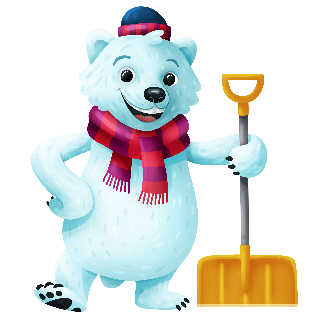 LogoNom
Titre
Organisation
Adresse
T. XXX XXX-XXXX, poste XXX
adresse@courriel.qc.ca | www.site.qc.ca